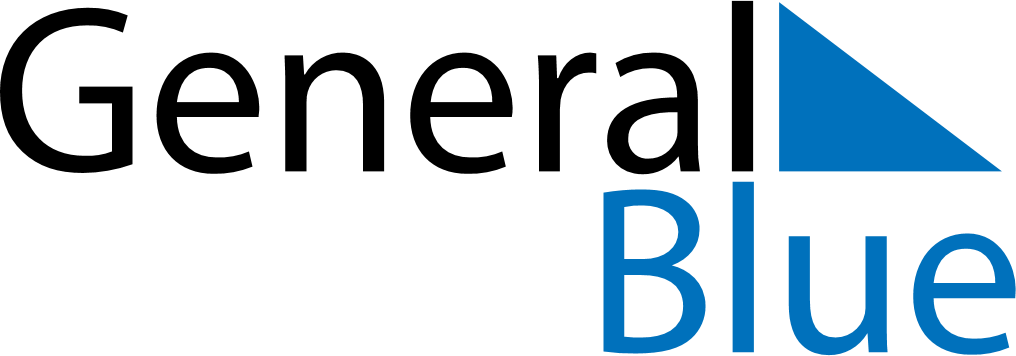 May 2020May 2020May 2020May 2020VietnamVietnamVietnamMondayTuesdayWednesdayThursdayFridaySaturdaySaturdaySunday1223Labour Day456789910Dien Bien Phu Victory Day
Buddha’s Birthday11121314151616171819202122232324President Ho Chi Minh’s Birthday2526272829303031